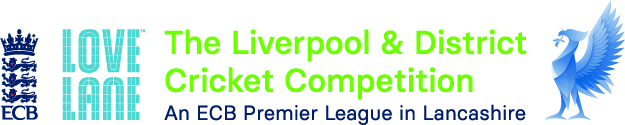 L&DCC SUPER 8s TOURNAMENT 2020 (HARDBALL)DATES: 13th SEPTEMBER 2020 AND  20th SEPTEMBER 2020BOOKING FORMClub Name:Main Contact Name:Email Address:Main Contact Tel No:The Tournament runs over 2 DAYSALL MATCHES ARE 8 A SIDE HARDBALLPlease place an X in the box BELOW to signify you wish to enter the competitionSUPER 8s Tournament 2020Cost per Team £60-----------------------------------------------------------------If you have a few players or an individual who wishes to play and you cannot enter a full team we can putthem into teams for the duration of the competition.Please signify number of players here   __________If U18, please state age of player(s)    ________________________________________CONTD…..PAGE 1 Of 2PAYMENT METHODThe process of collecting team/club fees for W&G Cricket has changed this year and will follow the model introduced for the 2020 Indoor Tournament in March. Competition fees will be collected direct from the clubs via their club statements. Once an application is submitted and there is space, this constitutes a booking and the fee becomes payable. Please make sure you have the full agreement of your club.*Please place an X in the box BELOW to acknowledge you have read and understand the abovestatement regarding payment   Please email the completed Booking Form to: ldccwgcricket@virginmedia.com**Please read in conjunction with the Full Competition Rules**Any queries to:Paul BateL&DCC Women and Girls Cricket Officerldccwgcricket@virginmedia.comMb: 07713 629673